 О внесении изменений в перечень должностеймуниципальной службы в Аланском сельском поселении Тюлячинскогомуниципального района, замещение которых связано с коррупционными рисками	В соответствии со ст. 12, 13.3 Федерального закона от 25 декабря 2008 года № 273-ФЗ «О противодействии коррупции» и пункта 4 Указа Президента Российской Федерации от 21 июля 2010 года № 925 «О мерах по реализации отдельных положений Федерального закона «О противодействии коррупции», решения Совета Аланского  сельского поселения Тюлячинского  муниципального  района  Республики Татарстан от 22.04.2016  г. № 26 «О представлении гражданами, претендующими на замещение муниципальных должностей в _________сельском поселении Тюлячинского муниципального района Республики Татарстан, сведений о доходах, об имуществе и обязательствах имущественного характера, а также о представлении лицами, замещающими муниципальные должности в Аланском сельском поселении Тюлячинского муниципального района Республики Татарстан, сведений о доходах, расходах, об имуществе и обязательствах имущественного характера», муниципальной программой «Реализация антикоррупционной политики в Тюлячинском муниципальном районе Республики Татарстан на 2015-2020 годы», утвержденной постановлением Исполнительного комитета Тюлячинского муниципального района от 27.11.2014 г. № 545 (в редакции постановлений Исполнительного комитета Тюлячинского муниципального района Республики Татарстан от 30.12.2015 г. № 632; от 23.05.2016 г.  № 497, от 28.08.2018 г. № 562),	1. Утвердить Перечень муниципальных должностей и должностей муниципальной службы в  Аланском сельском поселении Тюлячинского муниципального района, замещение которых связано с коррупционными рисками согласно приложению.	2. Признать утратившим силу распоряжение главы Аланского сельского поселения Тюлячинского муниципального района от 09.06.2017 г. №  «О внесении изменений в перечень муниципальных должностей и должностей муниципальной службы в Аланском сельском поселении Тюлячинского муниципального района, замещение которых связано с коррупционными рисками».3. Настоящее распоряжение вступает в силу согласно действующему законодательству.4. Контроль за выполнением настоящего распоряжения оставляю за собой.                                                           А.Г.ХазиевПриложение № 1Утвержденраспоряжением главы Аланского сельского поселенияТюлячинского муниципального района Республики Татарстанот «29» ноября 2018 г. № 6Перечень муниципальных должностей и должностей муниципальной службы в Аланском  сельском поселении Тюлячинского муниципального района, замещение которых связано с коррупционными рискамиДолжности муниципальной службы в Исполнительном комитете Аланского сельского поселения:	1.Высшие должности муниципальной службы: руководитель исполнительного комитета  Аланского сельского поселения; секретарь исполнительного комитета Аланского сельского поселения.РЕСПУБЛИКА ТАТАРСТАНГЛАВА АЛАНСКОГОСЕЛЬСКОГО ПОСЕЛЕНИЯТЮЛЯЧИНСКОГО МУНИЦИПАЛЬНОГО РАЙОНА Школьная ул., д. 1, с.Алан, 422085тел. (факс): (84360) 54-1-13, E-mail: Alan.Tul@tatar.ru 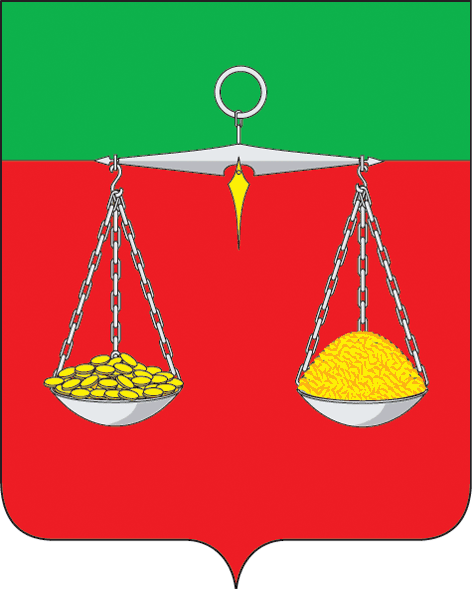 ТАТАРСТАН РЕСПУБЛИКАСЫТЕЛӘЧЕ МУНИЦИПАЛЬ РАЙОНЫ                 АЛАН АВЫЛ ҖИРЛЕГЕБАШЛЫГЫМәктәп ур., 1 нче йорт, Алан авылы, 422085тел. (факс): (84360) 54-1-13, E-mail: Alan.Tul@tatar.ruОКПО 93053621  ОГРН 1021607154623  ИНН/КПП 1619000520/161901001ОКПО 93053621  ОГРН 1021607154623  ИНН/КПП 1619000520/161901001ОКПО 93053621  ОГРН 1021607154623  ИНН/КПП 1619000520/161901001РАСПОРЯЖЕНИЕ                                                                                            БОЕРЫК№ 6                                                                                                     «29»ноября  2018г.РАСПОРЯЖЕНИЕ                                                                                            БОЕРЫК№ 6                                                                                                     «29»ноября  2018г.РАСПОРЯЖЕНИЕ                                                                                            БОЕРЫК№ 6                                                                                                     «29»ноября  2018г.